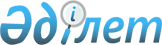 О реструктуризации бюджетного кредита, выданного из республиканского бюджета в 2021 году местному исполнительному органу Мангистауской области на реконструкцию и строительство систем тепло-, водоснабжения и водоотведенияПостановление Правительства Республики Казахстан от 16 марта 2023 года № 218
      В соответствии со статьей 193 Бюджетного кодекса Республики Казахстан Правительство Республики Казахстан ПОСТАНОВЛЯЕТ:
      1. Реструктуризировать бюджетный кредит, предоставленный местному исполнительному органу Мангистауской области в соответствии с Законом Республики Казахстан "О республиканском бюджете на 2021 – 2023 годы" по бюджетной программе 224 "Кредитование областных бюджетов, бюджетов городов республиканского значения, столицы на реконструкцию и строительство систем тепло-, водоснабжения и водоотведения", в следующем порядке:
      по кредитному договору от 23 августа 2021 года № 9МИО1203 изменение периода освоения кредита местным исполнительным органом Мангистауской области – с 10 декабря 2022 года на 1 июня 2023 года.
      2. Министерствам финансов, индустрии и инфраструктурного развития Республики Казахстан, акиму Мангистауской области обеспечить заключение соответствующих дополнительных соглашений к кредитным договорам.
      3. Контроль за исполнением настоящего постановления возложить на Министерство финансов Республики Казахстан.
      4. Настоящее постановление вводится в действие со дня его подписания и распространяется на правоотношения, возникшие с 10 декабря 2022 года.
					© 2012. РГП на ПХВ «Институт законодательства и правовой информации Республики Казахстан» Министерства юстиции Республики Казахстан
				
      Премьер-МинистрРеспублики Казахстан 

А. Смаилов
